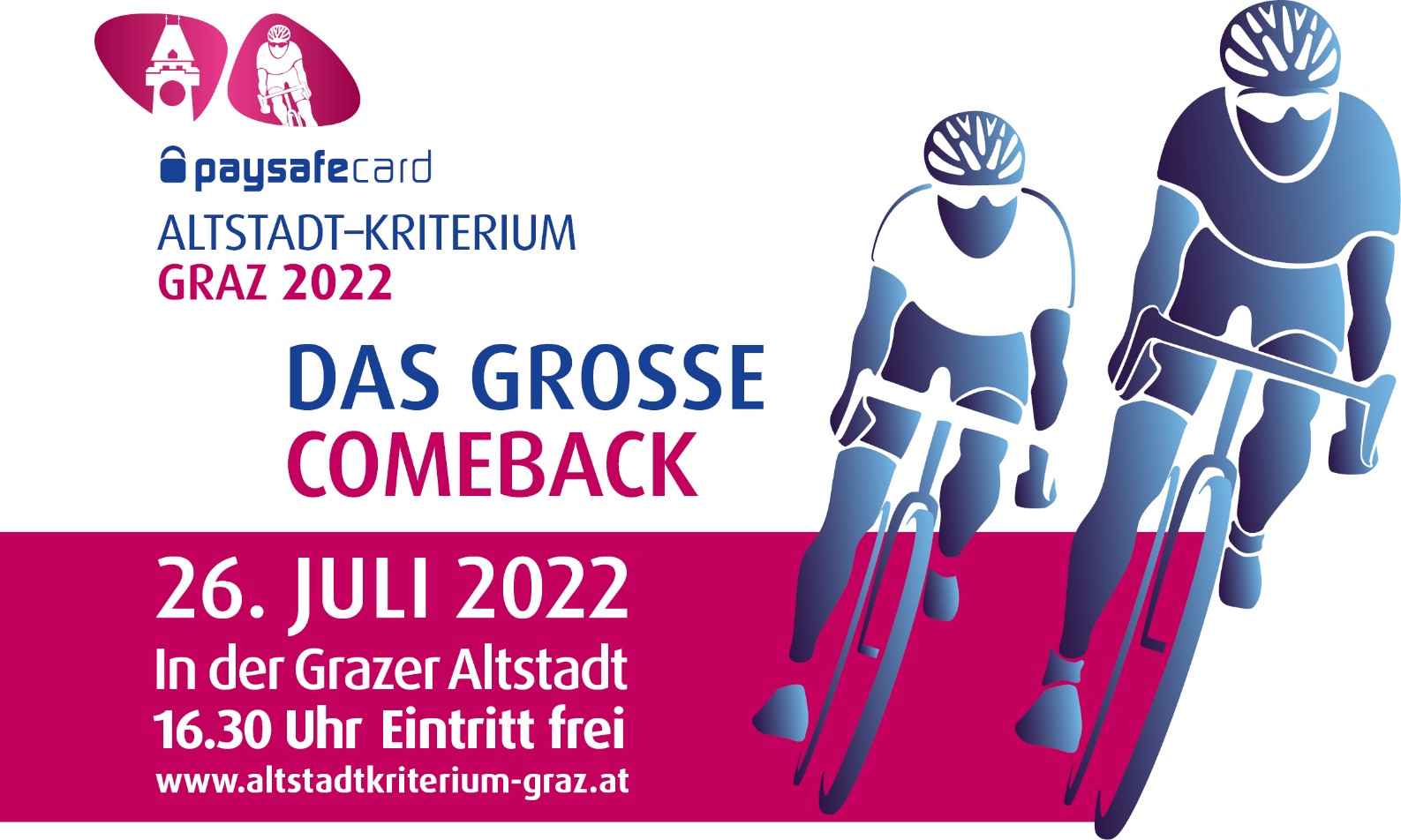 GERAINT THOMAS KOMMT AM DIENSTAG ALS TOUR-SIEGER ZUM 25. ALTSTADT-KRITERIUM!Der Waliser gewann mit seinem Team Ineos Grenadier die Mannschaftswertung der großen Schleife durch FrankreichWenn Geraint Thomas, Einzelsieger der Tour de France 2018, in den Jahren 2007, 2008 und 2012 Bahn-Weltmeister in der Mannschaftsverfolgung, 2008 und 2012 Olympiasieger in der gleichen Disziplin sowie heuer Gewinner der Tour de Suisse, morgen als Top-Star des paysafecard-Altstadt-Kriteriums an den Start geht, tut er das auch als aktueller Tour-Sieger – mit seinem Team Ineos Grenadier holte der Drittplatzierte des Einzelklassements nämlich die Mannschaftswertung!Geraint Thomas, am Sonntag noch mit seinen Teamkollegen feiernd auf dem Podium, fliegt am Dienstagvormittag von Paris nach Wien, wird dort von Gerald Pototschnig, dem Präsidenten des Steirischen Radsportverbandes, abgeholt und nach Graz gebracht. „Corona spielt im Radzirkus eine ganz große Rolle, darum möchten wir Thomas so wenigen Kontakten wie möglich aussetzen“, sagt Heinz Bauer, der sportliche Leiter des 25. Altstadt-Kriteriums zur Begründung, warum man den Briten nicht bis nach Graz fliegen lässt.Thomas‘ ständige Begleiterin der vergangenen drei Wochen kommt übrigens von ihm getrennt in die steirische Landeshauptstadt. Dessen Rennmaschine nimmt Bernhard Eisel, einer der sportlichen Leiter des Bora-hansgrohe-Rennstalls und Eurosport-Experte, der den Deal mit Geraint Thomas eingefädelt hat, im Auto mit von Paris in die Steiermark.Mit dem slowenischen Meister Jan Tratnik konnte Eisel einen weiteren Tour-de-France-Fahrer für das von KOOP Live Marketing veranstaltete paysafecard-Altstadt-Kriterium Graz verpflichten.Logistische Infos für akkreditierte Medienvertreterinnen und -vertreterDer am Dienstag ab 15.30 Uhr geöffnete Medienraum für alle akkreditierten Medienvertreterinnen und -vertreter des paysafecard-Altstadt-Kriteriums Graz hat seinen beschilderten Eingang im Burghof, der Zugang zum Fahrerlager, welches sich im Burghof befindet, ist für alle Besucherinnen und Besucher frei.Akkreditierungen können direkt am Eingang zum Medienraum bei einem/einer der dort positionierten Securitys abgeholt werden.Der Zugang zum Medienraum ist nur mit Akkreditierungsumhänger möglich. Im Medienraum ist ein Screen mit der Live-Übertragung des ORF installiert, WLAN, Snacks und Erfrischungen stehen zur Verfügung.Der Medienraum ist bis 21.00 Uhr geöffnet.Vor der „Kombüse“ (Pavillon gegenüber dem Café Promenade) ist ein Fotospot ausschließlich für akkreditierte Fotografen eingerichtet, der Medienkorridor befindet sich direkt nach der Ziellinie neben der Krankamera.Programm16:30 Uhr		Youngstar Team Race und Frauen17:15 Uhr		Paracycling Handbike18:00 Uhr		Vorstellung der Fahrer bei Start und Ziel18:15 Uhr		Start zum 25. Altstadt-Kriterium Graz, Herrenanschließend		Siegerehrung aller Bewerbe20:00 Uhr		Siegerfeierpaysafecard-Altstadt-Kriterium Graz live auf ORF SPORT +ORF SPORT + überträgt das paysafecard-Altstadt-Kriterium Graz am Dienstag, den 26. Juli, ab 17.55 Uhr live. Kommentator ist Rainer Liebich, Co-Kommentator der steirische Radprofi Daniel Auer, Moderatoren in der Altstadt sind Christian Prates und Ex-Profi Peter „Paco“ Wrolich.